23/02/2024BionexoRESULTADO – TOMADA DE PREÇON° 2024142TP55894HEMUO Instituto de Gestão e Humanização – IGH, entidade de direito privado e sem fins lucrativos,classificado como Organização Social, vem tornar público o resultado da Tomada de Preços, com afinalidade de adquirir bens, insumos e serviços para o HEMU - Hospital Estadual da Mulher, comendereço à Rua R-7, S/N, Setor Oeste, Goiânia, CEP: 74.125-090.Bionexo do Brasil LtdaRelatório emitido em 23/02/2024 13:48CompradorIGH - HEMU - Hospital Estadual da Mulher (11.858.570/0002-14)AV. PERIMETRAL, ESQUINA C/ RUA R7, SN - SETOR COIMBRA - GOIÂNIA, GO CEP: 74.530-020Relação de Itens (Confirmação)Pedido de Cotação : 334727482COTAÇÃO Nº 55894 - MATERIAIS DE LIMPEZA E DESCARTAVEIS - HEMU JAN/2024Frete PróprioObservações: *PAGAMENTO: Somente a prazo e por meio de depósito em conta PJ do fornecedor. *FRETE: Só serãoaceitas propostas com frete CIF e para entrega no endereço: RUA R7 C/ AV PERIMETRAL, SETOR COIMBRA, Goiânia/GOCEP: 74.530-020, dia e horário especificado. *CERTIDÕES: As Certidões Municipal, Estadual de Goiás, Federal, FGTS eTrabalhista devem estar regulares desde a data da emissão da proposta até a data do pagamento. *REGULAMENTO: Oprocesso de compras obedecerá ao Regulamento de Compras do IGH, prevalecendo este em relação a estes termos emcaso de divergência.Tipo de Cotação: Cotação NormalFornecedor : Todos os FornecedoresData de Confirmação : TodasFaturamentoMínimoValidade daPropostaCondições dePagamentoFornecedorPrazo de EntregaFrete ObservaçõesSão José Comércio de EmbalagensEireli-MEGOIÂNIA - GO3 dias apósconfirmação12R$ 0,000023/02/202428 ddlCIFnullTIAGO OLIVEIRA - (62) 3942-5161tiago_distribuidora@hotmail.comMais informaçõesVerter Intermediações ComerciaisEireliGOIÂNIA - GOMarcos Eduardo Silva Rocha - (62)3dias após30 ddl - DepósitoBancárioR$ 1.000,000023/02/2024CIFnullconfirmação99908-0750verterintermediacoes@gmail.comMais informaçõesProgramaçãode EntregaPreçoUnitário FábricaPreçoProdutoCódigoFabricante Embalagem Fornecedor Comentário JustificativaRent(%) Quantidade Valor Total UsuárioCOPO DESC.Rosana DeOliveiraMouraCOPODESCARTAVEL0ML PCT C/ 100TRANSP. 50 MLPCT C/ 100UND -TERMOPOT -TERMOPOTSão JoséComércio deEmbalagensEireli-ME;Unipan nãorespondeuemail dePCT C/ 100UNDR$R$R$220,00002312-null100 Pacote52,2000 0,0000-PACOTEhomologação.23/02/202413:26COPODESCARTAVELTRANSPARENTE2-00ML PCT C/100> ATOXICO, EMPOLIESTIRENO;NsDistribuidoranãorespondeuemail dehomologação.Rosana DeOliveiraMouraCOPOSão JoséComércio deEmbalagensEireli-MEDESCARTAVEL200 ML 100X1 -COPOLEX -PCT C/ 100UNDR$R$R$3328-null1000 PacoteATOXICO. CADAPACOTE EM 100COPOS DEVERATER PESO3,8900 0,00003.890,000023/02/202413:26COPOFLEXMINIMO 160G.PACOTEPANO MULTIUSOROLO C/ 600PANOS 28CM X40CM X 240M -CORES: AZUL,VERDE OULARANJA.PANOMULTIUSOPERFLEX28X240M C/600 PANO -BETTANIN;UberlandiaDescartaveisnãorespondeu 54,9000 0,0000email deRosana DeOliveiraMouraDIMENSÕES:São JoséComércio deEmbalagensEireli-ME28CMX240M -R$R$R$450556-BOBINAnull50 UnidadePICOTADO ACADA 40CM.QUANTIDADE:2.745,000023/02/202413:26homologação.600 PANOS.ESPECIFICAÇÕES:0% VISCOSE /0% POLIÉSTER /73GRAMATURA 35G/M2https://bionexo.bionexo.com/jsp/RelatPDC/relat_adjudica.jsp1/2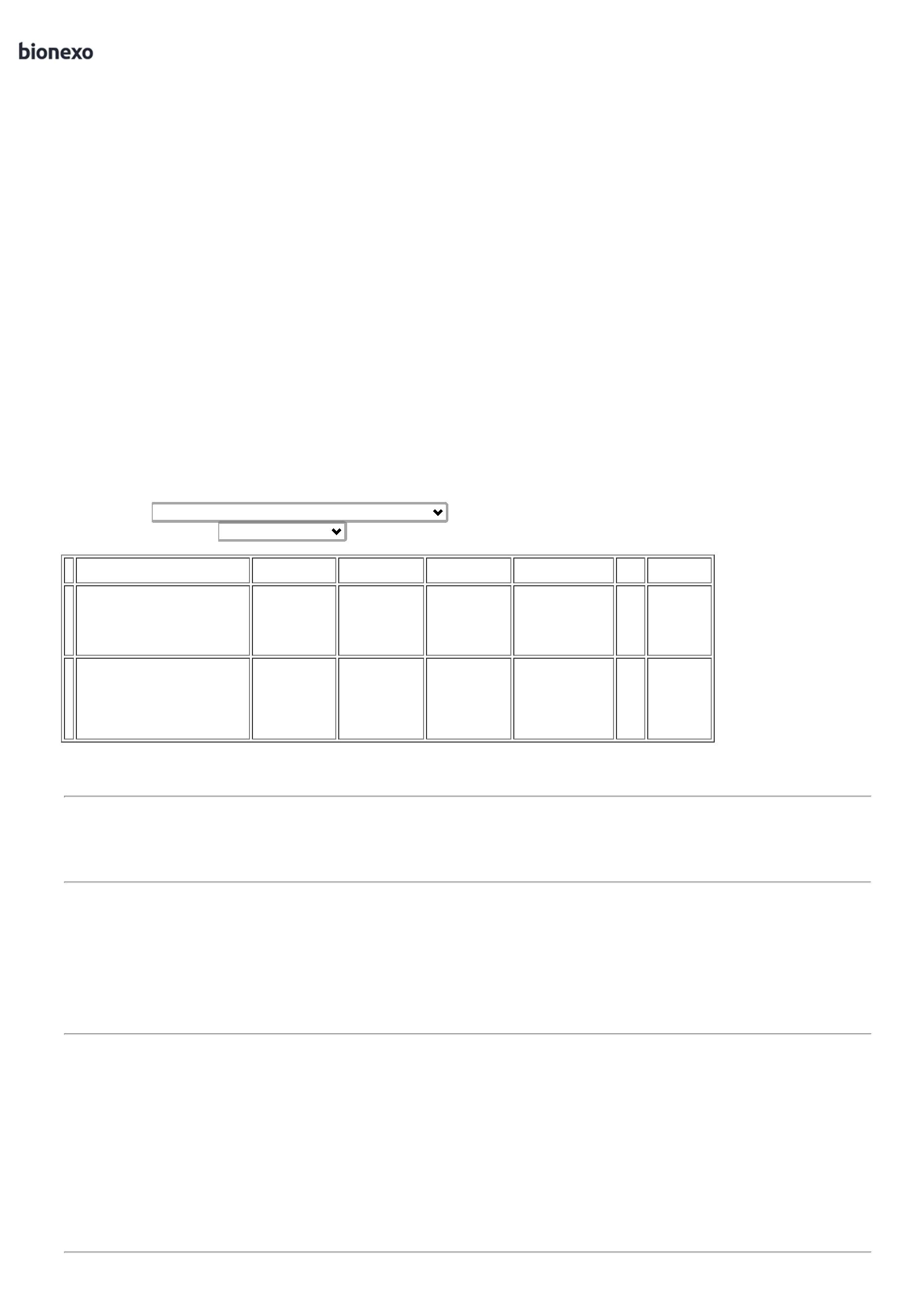 23/02/2024Bionexo5SACO PLASTICO 376800X60 CM PC 1KG - UNIDADE-SACOPLASTICOTRANSP.KGSão JoséComércio deEmbalagensEireli-MEnull-R$R$50 UnidadeR$895,0000Rosana DeOliveiraMoura417,9000 0,0000VIRGEM 40X600,06MM -23/02/202413:26UNIPLAST -UNIPLASTSACO PLASTICOTRANSP.SACOPLASTICOTRANSP.VIRGEM 15X300,06MM -UNIPLAST -UNIPLASTRosana DeOliveiraMoura15X30CM ->São JoséComércio deEmbalagensEireli-METRANSPARENTE ;ALTERAÇÃO NAMEDIDA DER$R$R$537,0000678734--KGnullnull-30 Unidade17,9000 0,000023/02/202415X29 PARA13:2615X30 PADRÃOABNT - (KILO)SACOPLASTICO0X20 TRANSPVIRGEM -UNIPLAST -UNIPLAST;SolêEmbalagensnão atendeRosana DeOliveiraMouraSão JoséComércio deEmbalagensEireli-MESACO PLASTICOTRANSPARENTE 399991R$R$R$378,00001KG20 Unidadeas condições 18,9000 0,000010 X 20 - ( KILO )de23/02/202413:26pagamento.TotalParcial:R$1250.08.665,0000Total de Itens da Cotação: 8Total de Itens Impressos: 6Programaçãode EntregaPreçoUnitário FábricaPreçoProdutoCódigoFabricante Embalagem Fornecedor Comentário JustificativaRent(%) Quantidade Valor Total UsuárioBOBINAPLASTICAPICOTADATRANSP 30X40CONTENDO 500UNIDADES PORBOBINA NOMATERIAL;SolêEmbalagensnão atendeRosana DeOliveiraMouraBOBINAPICOTADA30X40 - GOODROLL - GOODROLLVerterIntermediaçõesComerciaisEireliR$R$R$840,0000139940-BOBINAnull30 Roloas condições 28,0000 0,0000de23/02/202413:26pagamento.POLIETILENO -ROLOSACO PLASTICOTRANSPARENTESACOPLASTICOTRANSPARENTE30X40 - FECHOHERMETICO -TALGE - TALGERosana DeOliveiraMouraVerterIntermediaçõesComerciaisEireli30 X 40CM ->FECHOR$R$R$81569-KGnull-50 Unidade21,0000 0,00001.050,0000HERMETICO -(KILO )23/02/202413:26TotalParcial:R$80.01.890,0000Total de Itens da Cotação: 8Total de Itens Impressos: 2TotalGeral:R$1330.010.555,0000Clique aqui para geração de relatório completo com quebra de páginahttps://bionexo.bionexo.com/jsp/RelatPDC/relat_adjudica.jsp2/2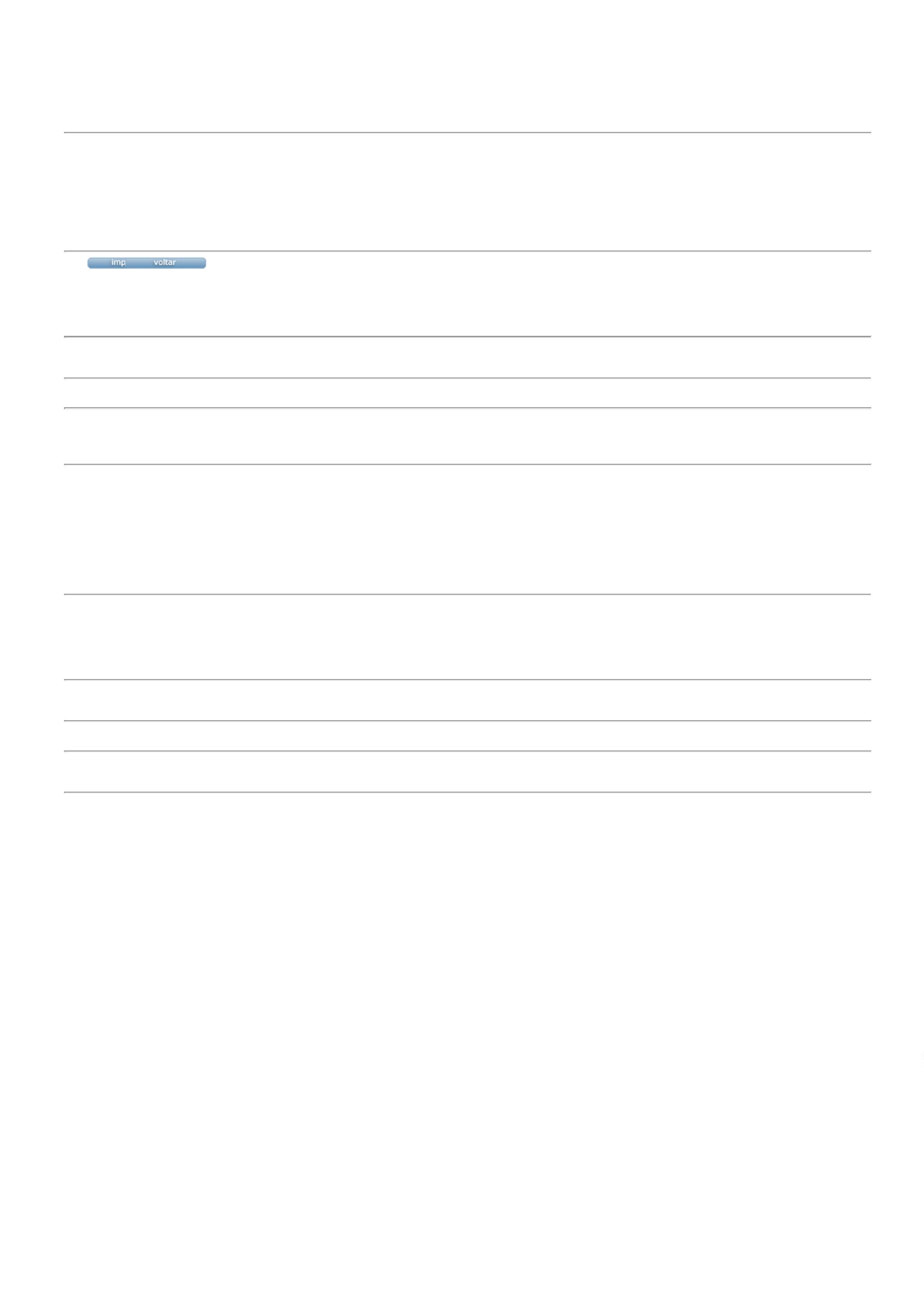 